ПОЯСНИТЕЛЬНАЯ ЗАПИСКА.      Данная рабочая программа составлена на основе федерального компонента государственного стандарта основного общего образования и примерной программы по французскому языку Министерства образования Российской Федерации.Программа для общеобразовательных учреждений. Французский язык 7 класс. Авторы: Селиванова Н.А., Шашурина А.Ю. – М.: Просвещение. Программа конкретизирует содержание предметных тем образовательного стандарта, дает примерное распределение учебных часов по темам курса и рекомендует последовательность изучения тем и языкового материала с учетом логики учебного процесса, возрастных особенностей учащихся, межпредметных и внутрипредметных связей. Программа детализирует и раскрывает содержание стандарта, определяет общую стратегию обучения, воспитания и развития учащихся средствами учебного предмета в соответствии с целями изучения французского языка, которые определены стандартом.ОБЩАЯ ХАРАКТЕРИСТИКА УЧЕБНОГО ПРЕДМЕТА.Иностранный язык (в том числе французский) входит в общеобразовательную область «Филология». Язык является важнейшим средством общения, без которого невозможно существование и развитие человеческого общества. Происходящие сегодня изменения в общественных отношениях, средствах коммуникации  (использование новых информационных технологий) требуют повышения коммуникативной компетенции школьников, совершенствования их филологической подготовки. Все это повышает статус предмета «иностранный язык» как общеобразовательной учебной дисциплины.Основное назначение иностранного языка состоит в формировании коммуникативной компетенции, т.е. способности и готовности осуществлять иноязычное межличностное и межкультурное общение с носителями языка. Иностранный язык как учебный предмет характеризуетсямежпредметностью (содержанием речи на иностранном языке могут быть сведения из разных областей знания, например, литературы, искусства, истории, географии, математики и др.);многоуровневостью (с одной стороны необходимо овладение различными языковыми средствами, соотносящимися с аспектами языка: лексическим, грамматическим, фонетическим, с другой -  умениями в четырех видах речевой деятельности);полифункциональностью (может выступать как цель обучения и как средство приобретения сведений в самых различных областях знания).Являясь существенным элементом культуры народа – носителя данного языка и средством передачи ее другим, иностранный язык способствует формированию у школьников целостной картины мира. Владение иностранным языком повышает уровень гуманитарного образования школьников, способствует формированию личности и ее социальной адаптации к условиям постоянно меняющегося поликультурного, полиязычного мира.Иностранный язык расширяет лингвистический кругозор учащихся, способствует формированию культуры общения, содействует общему речевому развитию учащихся. В этом проявляется взаимодействие всех языковых учебных предметов, способствующих формированию основ филологического образования школьников.Примерная программа нацелена на  реализацию личностно-ориентированного, коммуникативно-когнитивного, социокультурного деятельностного  подхода к обучению иностранным языкам (в том числе французскому).        В качестве интегративной цели обучения рассматривается  формирование иноязычной коммуникативной компетенции,  то есть способности и реальной готовности школьников осуществлять иноязычное общения и добиваться взаимопонимания с носителями иностранного языка, а также развитие и воспитание школьников средствами учебного предмета.        Личностно-ориентированный подход, ставящий в центр учебно-воспитательного процесса личность ученика, учет его способностей, возможностей и склонностей, предполагает особый акцент на социокультурной составляющей иноязычной коммуникативной компетенции. Это должно обеспечить страноведческую направленность обучения, приобщение школьников к культуре страны/стран изучаемого языка, лучшее осознание культуры своей собственной страны, умение ее представить средствами иностранного языка, включение школьников в диалог культур.Согласно государственному образовательному стандарту, изучение французского языка  в основной школе направлено на достижение следующих целей: Цели:  Задачи:развитие устной диалогической и монологической речи, мышления, воображения школьников. Развитие и совершенствование основных видов речевой деятельности ( Говорение, чтение, письмо, аудирование);освоение первоначальных знаний о лексике, фонетике, грамматике французского языка;овладение умениями правильно писать и читать, участвовать в диалоге, составлять несложные монологические высказывания и письменные тексты-описания и тексты-повествования небольшого объема; совершенствование  навыков письма;воспитание понимания важности изучения иностранного языка  в современном мире.ОПИСАНИЕ МЕСТА УЧЕБНОГО ПРЕДМЕТА В УЧЕБНОМ ПЛАНЕ     В 7 классе целесообразно считать максимально возможное для данного этапа развития умений иноязычного общения – как непосредственного (со своими сверстниками, взрослыми, носителями языка), так и опосредованного (с книгой, радио и т.д.)Программа рассчитана на 2 часа в неделю. При 34 учебных неделях общее количество часов на изучение французского языка в 7 классе составит 68 часов, контрольных работ 4.Место учебного предмета в учебном плане по  французскому языкуКласс  7Учитель:  Фуртаева Е.А.Количество часов:Всего __68__час;  в неделю __2__час.Плановых контрольных уроков  __4 , тестов __4.ТРЕБОВАНИЯ К УРОВНЮ ПОДГОТОВКИ УЧАЩИХСЯ, ОБУЧАЮЩИХСЯ ПО ДАННОЙ ПРОГРАММЕ (личностные, метапредметные и предметные результаты освоения конкретного учебного предмета)Требования направлены на реализацию деятельностного,  личностно-ориентированного  подходов, освоение учащимися интеллектуальной и практической деятельности, овладение знаниями и умениями, востребованными в повседневной жизни, значимыми для социальной адаптации личности,  ее приобщения к ценностям мировой культуры.Рубрика «Знать/понимать» включает требования  к учебному материалу, который усваивают и воспроизводят учащиеся.Рубрика «Уметь» включает требования, основанные на более сложных видах деятельности, в том числе творческой: расспрашивать, объяснять, изучать, описывать, сравнивать, анализировать и оценивать, проводить самостоятельный поиск необходимой информации, ориентироваться в несложном иноязычном тексте, делать краткие сообщения на французском языке.В рубрике «Использовать приобретенные знания и умения в практической деятельности и повседневной жизни» представлены требования, выходящие за рамки учебного процесса и нацеленные на решение разнообразных жизненных задач.Грамматическая сторона речиРасширение объема значений грамматических средств, изученных в начальной школе, и овладение новыми грамматическими явлениями.Знание признаков и навыки распознавания и употребления в речи нераспространенных и распространенных простых предложений; безличных предложения (il est intéresant); предложений с неопределенно-личным местоимением on ; сложносочиненных предложений с союзами ou, mais ; сложноподчиненных предложений с подчинительными союзами si, que, quand, parce que. Все типы вопросительных предложений. Прямой порядок слов и инверсия. Вопросительное прилагательное quel, вопросительное наречие comment.Знание признаков и навыки распознавания и употребления в речи временных форм изъявительного наклонения(l’indicatif): présent, futur simple, passé composé, passé proche, imparfait.  Знание глаголов, спрягающихся в сложных формах с вспомогательными глаголами avoir или  être. Владение особенностями спряжения наиболее распространенных нерегулярных глаголов, отобранных для данного этапа обучения (mettre, prendre, savoir, lire, voir, venir, dire, écrire и пр.); возвратных (местоименных) глаголов. Употребление в речи активного и пассивного залога в настоящем времени изъявительного наклонения (présent de l’indicatif). Употребление в речи повелительного наклонения регулярных глаголов в утвердительной и отрицательной форме (impératif). Временная форма условного наклонения Conditionnel présent. Ее употребление в независимом предложении для выражения пожелания (Je voudrais vous poser une question) и в сложноподчиненном предложении с обстоятельственным придаточным условия. Понимание при чтении конструкций с причастиями настоящего и прошедшего времени (participe présent и participe passé), глаголами в действительном и страдательном залоге (активная и пассивная форма).  Знание и употребление в речи особых форм существительных женского рода и множественного числа (travail – travaux), особых форм прилагательных женского рода и множественного числа (belle – beau, long - longue).Употребление существительных с определенным, неопределенным, частичным, слитными формами артикля. Степени сравнения прилагательных и наречий, особые случаи их образования (bon – meilleur, bien - mieux). Наречия на -ment.Формирование навыков согласования причастия сложных форм глагола с прямым дополнением. Навыки распознавания и употребления в речи личных местоимений в функции прямых и косвенных дополнений, ударных и безударных форм личных местоимений, местоимений и наречий en и y,  неопределенных местоимений on, tout, même, personne, количественных числительных (свыше 1000),  порядковых числительных (свыше 10).Рабочая программа разработана с учётом особенностей обучающихся 7 класса. К среднему школьному возрасту, дети усваивают многие научные понятия, обучаются пользоваться ими в процессе решения различных задач. Это означает сформированность у них теоретического или словесно-логического мышления. Одновременно наблюдается интеллектуализация всех остальных познавательных процессов. Особенно заметным в эти годы становится рост сознания и самосознания детей, представляющий собой существенное расширение сферы осознаваемого и углубление знаний о себе, о людях, об окружающем мире.  В этом возрасте у детей активно начинает развиваться логическая память. Как реакция на более частое практическое употребление в жизни логической памяти замедляется развитие механической памяти. Наряду с этим появляется интерес подростков к способам улучшения запоминания. При разработке рабочей программы учитывались индивидуальные особенности детей. При этом успешность и своевременность формирования указанных новообразований познавательной сферы, качеств и свойств личности связывается с адекватностью построения образовательного процесса и выбора условий и методик обучения, учитывающих описанные выше особенности.Особенности организации учебного процесса по предмету:   используемые формы, методы, средства  обучения:Активные методы обучения: проблемные ситуации, обучение через деятельность, групповая и парная работа, деловые игры, драматизация, театрализация, творческая игра «Диалог», «Мозговой штурм», «Круглый стол», дискуссия, метод проектов, метод эвристических вопросов, метод исследовательского изучения, игровое проектирование,  организационно-мыслительные игры (ОМИ) и другие.Средства обучения:для учащихся: учебники, рабочие тетради, демонстрационные таблицы, раздаточный материал (карточки, тесты, картинки), технические средства обучения (компьютер , магнитофон, DVDплеер, телевизор) , мультимедийные дидактические средства;для учителя: книги, методические рекомендации, поурочное планирование, компьютер (Интернет).Используемые виды и формы контроляВиды контроля:вводный,текущий,тематический,итоговый,комплексныйФормы контроля:проверочная работа;тест;фронтальный опрос;индивидуальные разноуровневые задания;контрольные работы;сообщения;результаты проектной и исследовательской деятельности;оценка и самооценка учащимися своих работ;СОДЕРЖАНИЕ УЧЕБНОГО ПРЕДМЕТАФранцузский язык 7 классТЕМАТИЧЕСКОЕ ПЛАНИРОВАНИЕ С ОПРЕДЕЛЕНИЕМ ОСНОВНЫХ ВИДОВ УЧЕБНОЙ ДЕЯТЕЛЬНОСТИОПИСАНИЕ УЧЕБНО-МЕТОДИЧЕСКОГО ОБЕСПЕЧЕНИЯ ОБРАЗОВАТЕЛЬНОГО ПРОЦЕССА, ВНЕУРОЧНОЙ ДЕЯТЕЛЬНОСТИ;       УМК для 7 класса включает:Учебник французского языка для 7 класса общеобразовательных учреждений . Н. А. Селиванова, А.Ю. Шашурина. Москва. Просвещение, 2016г.Сборник упражненийКнига для учителяАудиокассеты                Дополнительная литература:Г.Н. Фролова «Контрольные и проверочные работы по французскому языку 7-9 классы .А. И. Иванченко «Грамматика французского языка – тесты , контрольные работы»  СПб 2007г.И.Е. Шеменева «Тесты по французскому языку» Москва-2003ПЛАНИРУЕМЫЕ РЕЗУЛЬТАТЫ ИЗУЧЕНИЯ УЧЕБНОГО ПРЕДМЕТА, КУРСА, ВНЕУРОЧНОЙ ДЕЯТЕЛЬНОСТИ;Личностные, метапредметные и предметные результаты освоения учебного предмета. Личностными результатами изучения предмета являются следующие умения и качестваготовность и способность обучающихся к саморазвитию и личностному самоопределению, сформированность: их мотивации к обучению и целенаправленной познавательной деятельности, системы значимых социальных и межличностных отношений, ценностно-смысловых установок, отражающих личностные и гражданские позиции в деятельности, социальные компетенции, правосознание, способность ставить цели и строить жизненные планы, способность к осознанию российской идентичности в поликультурном социуме; Метапредметными результатами изучения курса является формирование универсальных учебных действий (УУД), включающих освоенные обучающимися межпредметные понятия и универсальные учебные действия (регулятивные, познавательные, коммуникативные), способность их использования в учебной, познавательной и социальной практике, самостоятельность планирования и осуществления учебной деятельности и организации учебного сотрудничества с педагогами и сверстниками, построение индивидуальной образовательной траектории; Регулятивные УУД: - уметь самостоятельно контролировать своѐ время и управлять им - осуществлять констатирующий контроль по результату и по способу действия; - актуальный контроль на уровне произвольного внимания Познавательные УУД: - основы реализации проектно-исследовательской деятельности - осуществлять расширенный поиск информации с использованием ресурсов библиотек и Интернета - основы ознакомительного, изучающего, усваивающего и поискового чтения; -структурировать тексты, включая умение выделять главное и второстепенное, главную идею текста, выстраивать последовательность описываемых событий. Коммуникативные УУД: -учитывать разные мнения и стремиться к координации различных позиций в сотрудничестве-задавать вопросы, необходимые для организации собственной деятельности и сотрудничества с партнѐром -осуществлять взаимный контроль и оказывать в сотрудничестве необходимую взаимопомощь; -адекватно использовать речь для планирования и регуляции своей деятельности; -адекватно использовать речевые средства для решения простых коммуникативных задач; -работать в группе - устанавливать рабочие отношения, эффективно сотрудничать и способствовать продуктивной кооперации; интегрироваться в группу сверстников и строить продуктивное взаимодействие со сверстниками и взрослыми -основы коммуникативной рефлексии. Предметные результаты освоения основной образовательной программы основного общего образования с учѐтом общих требований Стандарта и специфики изучаемых предметов, входящих в состав предметных областей, должны обеспечивать успешное обучение на следующей ступени общего образования. Говорение · -начинать вести, поддерживать и заканчивать беседу в стандартных ситуациях общения; -спрашивать о самочувствии и реагировать на аналогичный вопрос в свой адрес; -расспрашивать собеседника и отвечать на его вопросы. Высказывая свое мнение, просьбу; -вежливо переспрашивать, уточнять что либо; -предлагать что либо, обосновывая своё предложение; -давать совет и адекватно реагировать на совет; -обоснованно выражать просьбу, принимать/отклонять просьбу; -уметь вести беседу на пройденные темы; · приглашать кого-либо к совместным действиям и реагировать на подобные приглашения; -выражать сочувствие, симпатию, одобрение, восхищение и др.;-описывать в общих чертах или подробно лицо/предмет/событие/переживание; -комментировать/сопоставлять содержание текста/обсуждаемую проблему;-образно исполнять роли в ролевых играх, скетчах;-самостоятельно готовить и разыгрывать сценки, тематика и проблематика которых соответствует тематике урок. Уметь переводить тексты с французского языка, выбирать основные мысли и пересказывать их своими словами. Аудирование/Чтение-понимать основную/детальную информацию, содержащуюся в аутентичном тексте, который соответствует уровню развития учащегося,  содержит незначительное количество незнакомых слов, и отреагировать/представить еѐ вербально или невербально; -передать общее/полное содержание текста или нужной/необходимой/интересующей учащегося информации, содержащейся в тексте; -найти в тексте предложения/абзацы, характеризующие конкретного героя/эпизод;- найти в тексте места, раскрывающие замысел/идею текста;- читать аутентичные тексты разных жанров с пониманием основного содержания (определять тему, основную мысль; выделять главные факты, опуская второстепенные; устанавливать логическую последовательность основных фактов текста); -устанавливать причинно-следственные связи в тексте; -внести изменения в текст путѐм замены его отдельных элементов;-уметь выделить основные мысли в непростом тексте;-сравнить содержание двух текстов по одной проблеме, установить/прокомментировать различие, общность;-обоснованно высказаться о том, что нравится/не нравится в тексте;- ориентироваться в иноязычном тексте, -уметь прогнозировать его по заголовку. Письменная речь - заполнять анкеты и формуляры;- написать стихотворение/историю/объявление/текст рекламы/ вопросы для интервью; поздравления, личные письма расспрашивая адресата о его жизни и делах, сообщать то же о себе. -выражать благодарность, просьбу, употребляя формулы речевого этикета, принятые в странах изучаемого языка для социальной адаптации, взаимопонимания в процессе устного и письменного общения с носителями иностранного языка, установления в доступных пределах межличностных и межкультурных контактов; -приобщения к ценностям мировой культуры через иноязычные источники информации (в том числе мультимедийные); -написать краткую рецензию на текст; -интерпретировать содержание текста с элементами фантазии.КАЛЕНДАРНО-ТЕМАТИЧЕСКОЕ  ПЛАНИРОВАНИЕ1 четверть.  Раздел: 1. «Отдых и путешествия»      ( 16 час, 1к/р,   1 тест)II четверть.    Раздел: 2. «Прежде всего друзья»  (16 час, 1к/р, 1 тест)III четверть.  Раздел: 3. «Мода» (20 часов)IV четверть.  Раздел: 4. «Семья» (16 часа, 1к/р)НОРМЫ ОЦЕНОК ЗНАНИЙОценка «5» ставится, если ученик:1. Выполняет работу без ошибок и /или допускает не более одного недочёта. 2. Соблюдает культуру письменной речи; правила оформления письменных работ.Оценка «4» ставится, если ученик: 1. Выполняет письменную работу полностью, но допускает в ней не более одной негрубой ошибки и одного недочёта и /или/ не более двух недочётов. 2. Соблюдает культуру письменной речи, правила оформления письменных работ, но допускает небольшие помарки при ведении записей. Оценка «3» ставится, если ученик: 1. Правильно выполняет не менее половины работы. 2. Допускает не более двух грубых ошибок, или не более одной грубой, одной негрубой ошибки и одного недочёта, или не более трёх негрубых ошибок, или одной негрубой ошибки и трёх недочётов, или при отсутствии ошибок, но при наличии пяти недочётов. 3. Допускает незначительное несоблюдение основных норм культуры письменной речи, правил оформления письменных работ. Оценка «2» ставится, если ученик: 1. Правильно выполняет менее половины письменной работы. 2. Допускает число ошибок и недочётов, превосходящее норму, при которой может быть выставлена оценка "3". 3. Допускает значительное несоблюдение основных норм культуры письменной речи, правил оформления письменных работ. 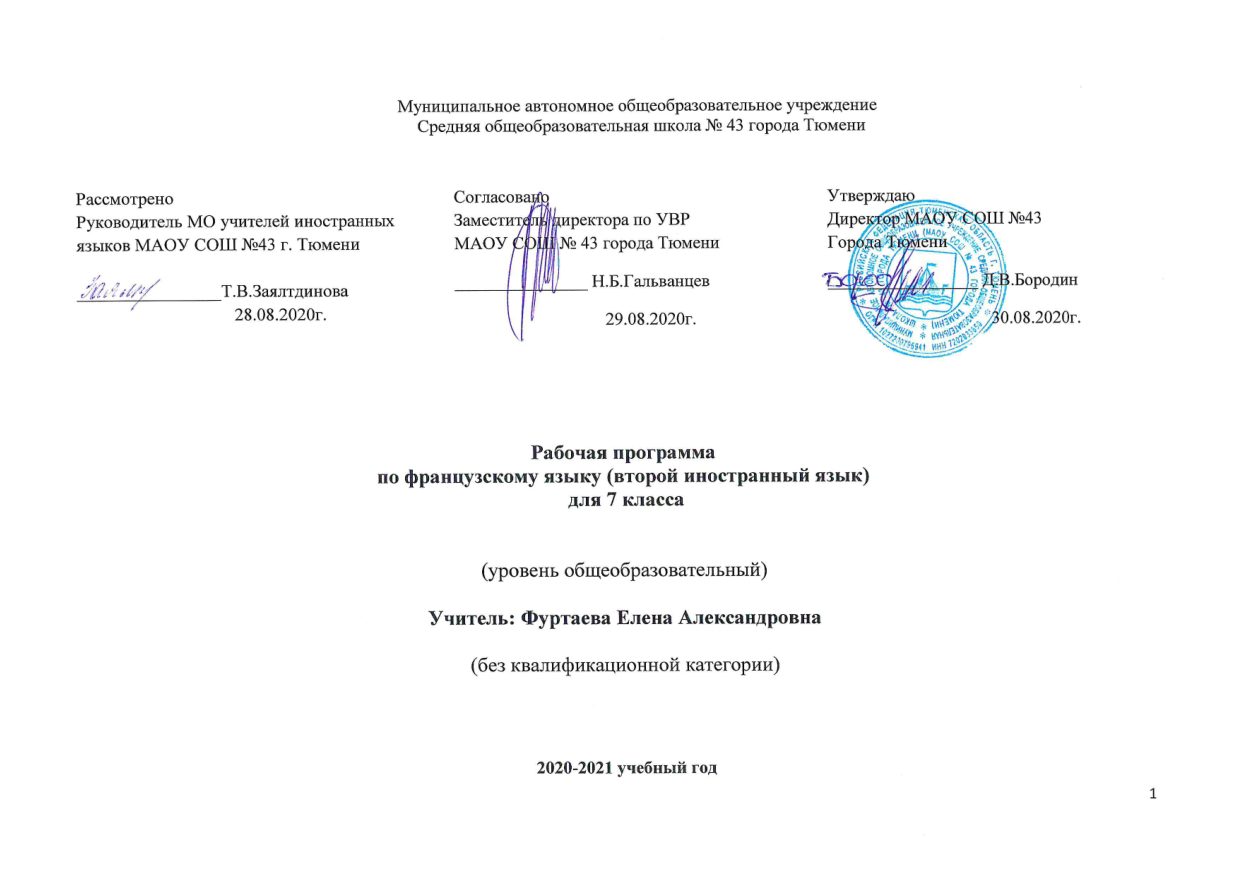 Рабочая программа по предмету «Французский  язык» для 7 класса составлена на основе федерального закона от 29.12.2012г № 273 – ФЗ «Об образовании в Российской Федерации» в соответствии с требованиями Федерального государственного образовательного стандарта основного общего образования (приказ Министерства образования Российской Федерации от 05.03.2004 г. № 1089 «Об утверждении Федерального компонента государственных образовательных стандартов начального общего, основного общего и среднего (полного) общего образования»); с учётом примерной основной образовательной программы, согласно учебному плану МАОУ СОШ №43 города Тюмени на 2020 – 2021 учебный год, с использованием методического комплекса авторской программы: Французский язык 7 класс. Авторы: Селиванова Н.А, Шашурина А.Ю. – М.: Просвещение. 2016 г., учебник: «Синяя птица»  7 класс, авторы: Селиванова Н.А, Шашурина А.Ю., ОАО  Издательство " Просвещение"     Обучение иностранному языку (французскому) в основной школе должно обеспечивать преемственность с подготовкой учащихся  в начальной школе. Данный этап изучения иностранного  языка характеризуется наличием значительных изменений в развитии школьников, так как у них к моменту начала обучения в основной школе существенно  расширился кругозор и общее представление о мире, сформировались элементарные коммуникативные умения в четырех видах речевой деятельности, а также общеучебные умения,  необходимые для изучения иностранного языка как учебного предмета, накоплены некоторые знания о правилах речевого поведения на родном и иностранном языках. В этом возрасте у них появляется стремление к самостоятельности и самоутверждению, формируется избирательный познавательный интерес.  В основной школе усиливается значимость принципов  индивидуализации и дифференциации обучения, большее значение приобретает использование проектной методики и современных технологий обучения  иностранному языку (в том числе информационных). Все это позволяет расширить связи французского языка с другими учебными предметами, способствует иноязычному  общению школьников с учащимися из других классов и школ, например, в ходе проектной деятельности с ровесниками из других стран, в том числе  и через Интернет, содействует их социальной адаптации в современном мире. На данной ступени языкового развития у школьников отмечаются также значительные возрастные и индивидуальные различия, которые должны учитываться как при отборе содержания, так и в использовании приемов обучения.     К завершению обучения в основной школе планируется достижение учащимися общеевропейского допорогового уровня подготовки по иностранному языку (французскому языку)(уровень А-2). Этот уровень дает возможность выпускникам основной школы использовать иностранный язык для продолжения образования на старшей ступени  в полной средней школе, в специальных учебных заведениях и для дальнейшего самообразования.      Изучение иностранного языка в целом и французского в частности в основной школе направлено на достижение следующих целей:развитие иноязычной коммуникативной компетенции в совокупности ее составляющих – речевой, языковой, социокультурной, компенсаторной, учебно-познавательной:речевая компетенция – развитие коммуникативных умений в четырех основных видах речевой деятельности (говорении, аудировании, чтении, письме);языковая компетенция – овладение новыми языковыми средствами (фонетическими, орфографическими, лексическими, грамматическими) в соответствии c темами, сферами и ситуациями общения, отобранными для основной школы; освоение знаний о языковых явлениях изучаемого языка, разных способах выражения мысли в родном и изучаемом языке;социокультурная компетенция – приобщение учащихся к культуре, традициям и реалиям стран/страны изучаемого иностранного языка в рамках тем, сфер и ситуаций общения, отвечающих опыту, интересам, психологическим особенностям учащихся основной школы на разных ее этапах (V-VI и VII-IX классы); формирование умения представлять свою страну, ее культуру в условиях иноязычного межкультурного общения;компенсаторная компетенция – развитие умений выходить из положения в условиях дефицита языковых средств при получении и передаче информации;учебно-познавательная компетенция – дальнейшее развитие общих и специальных учебных умений; ознакомление с доступными учащимся способами и приемами самостоятельного изучения языков и культур, в том числе с использованием новых информационных технологий;развитие и воспитание у школьников понимания важности изучения иностранного языка в современном мире и потребности пользоваться им как средством общения, познания, самореализации и социальной адаптации; воспитание качеств гражданина, патриота; развитие национального самосознания, стремления к взаимопониманию между людьми разных сообществ, толерантного отношения к проявлениям иной культуры.Речевые уменияГоворениеДиалогическая речь. В  7 классе  продолжается развитие      таких речевых умений, как умения вести диалог  этикетного характера, диалог-расспрос, диалог-побуждение к действию, при этом  увеличивается количество реплик, произносимых школьниками в ходе диалога,  становится более разнообразным языковое оформление речи.  Обучение  ведению  диалогов этикетного характера включает такие речевые умения как:начать, поддержать и закончить разговор;поздравить, выразить пожелания и отреагировать на них; выразить благодарность;вежливо переспросить, выразить согласие /отказ.Объем диалогов – до 5 реплик со стороны каждого учащегося.При обучении ведению диалога-расспроса  отрабатываются речевые умения запрашивать и сообщать фактическую информацию (Кто? Что? Как? Где? Куда? Когда? С кем?  Почему?),  переходя с позиции спрашивающего на позицию отвечающего. Объем диалогов – до 4-х реплик со стороны каждого учащегося.При обучении  ведению диалога-побуждения к действию отрабатываются умения:обратиться с просьбой и выразить готовность/отказ ее выполнить;дать совет и принять/не принять его;пригласить к действию/взаимодействию и согласиться/не согласиться, принять в нем участие.Объем диалогов – до 2-х реплик со стороны каждого учащегося.При обучении ведению диалога-обмена мнениями отрабатываются  умения:выражать свою точку зрения;выражать согласие/ несогласие с точкой зрения партнера;выражать сомнение;выражать чувства, эмоции (радость, огорчение).Объем учебных диалогов  – до 2-х реплик со стороны  каждого учащегося.Монологическая речь. Развитие монологической речи в 5-7 классах  предусматривает овладение следующими умениями:кратко   высказываться   о   фактах   и   событиях,   используя   такие  коммуникативные типы речи  как описание,  повествование и  сообщение, а также эмоциональные и оценочные суждения;передавать содержание, основную мысль прочитанного с опорой на текст;делать сообщение в связи с прочитанным/прослушанным текстом.Объем монологического высказывания – до 8-10 фраз.Аудирование     Владение умениями воспринимать на слух иноязычный текст предусматривает понимание несложных  текстов с разной глубиной проникновения в их содержание (с пониманием основного содержания, с выборочным пониманием и полным пониманием текста) в зависимости от коммуникативной задачи и функционального типа  текста. При этом предусматривается развитие умений:выделять основную мысль в воспринимаемом на слух тексте;выбирать главные факты, опуская второстепенные;выборочно   понимать   необходимую   информацию   в       сообщениях прагматического характера с опорой на языковую догадку, контекст.    Содержание текстов должно соответствовать возрастным особенностям и интересам учащихся 5-7 классов, иметь образовательную и воспитательную ценность. Время звучания текстов для аудирования –    до 2-х минут.Чтение    Школьники учатся читать и понимать тексты с различной глубиной  проникновения в их содержание (в зависимости от вида чтения): с пониманием основного содержания (ознакомительное чтение); с полным пониманием содержания (изучающее чтение); с выборочным пониманием нужной или интересующей информации (просмотровое/поисковое чтение).    Содержание текстов должно соответствовать возрастным особенностям и интересам учащихся 5-7 классов, иметь образовательную и воспитательную ценность. Независимо от вида чтения возможно использование двуязычного словаря.     Чтение с пониманием основного содержания текста осуществляется на несложных  аутентичных материалах с ориентацией на предметное содержание, выделяемое в 5-7 классах, включающих факты, отражающие особенности быта, жизни, культуры стран изучаемого языка. Объем текстов для чтения – 400-500 слов.Умения чтения, подлежащие формированию:определять тему, содержание текста по заголовку;выделять основную мысль;выбирать главные факты из текста, опуская второстепенные;устанавливать логическую последовательность основных фактов текста.    Чтение с полным пониманием текста осуществляется на несложных  аутентичных текстах, ориентированных на предметное содержание речи в 5-7 классах. Формируются и отрабатываются умения:полно    и    точно    понимать    содержание    текста    на    основе    его информационной переработки (языковой догадки, словообразовательного анализа, использования двуязычного словаря);выражать свое мнение по прочитанному.Объем текстов для чтения до 250 слов. Чтение с выборочным пониманием   нужной или интересующей информации предполагает умение просмотреть текст или несколько коротких текстов и выбрать информацию, которая необходима или представляет интерес для учащихся.Письменная речьОвладение письменной речью предусматривает развитие следующих умений:-делать выписки из текста;-писать короткие поздравления с днем рождения, другим праздником (объемом до 30 слов, включая адрес), выражать пожелания-заполнять    бланки     (указывать     имя,    фамилию,    пол,    возраст, гражданство, адрес);-писать личное письмо с опорой на образец  (расспрашивать адресат   о   его   жизни,   делах,   сообщать   то   же   о   себе,   выражать благодарность, просьбы), объем личного письма – 50-60 слов, включая адрес);Социокультурные знания и умения Учащиеся знакомятся с отдельными социокультурными элементами речевого поведенческого этикета в франкоязычной среде в условиях проигрывания ситуаций общения «В семье», «В школе», «Проведение досуга». Использование французского языка как средства социокультурного развития школьников на данном  этапе  включает знакомством с:фамилиями и  именами выдающихся людей в странах изучаемого языка;оригинальными или адаптированными   материалами детской поэзии и прозы;иноязычными сказками и легендами, рассказами;с  государственной символикой (флагом и его цветовой символикой, гимном, столицами страны/ стран изучаемого языка);с традициями проведения праздников Рождества, Нового года, Пасхи и т.д. в странах изучаемого языка;словами французского языка, вошедшими во многие языки мира, (в том числе и в русский) и    русскими словами, вошедшими в лексикон французского языка.  Предусматривается овладение умениями:писать свое имя и фамилию, а также имена и фамилии своих родственников и друзей на французском языке;правильно оформлять адрес на французском языке;описывать наиболее известные культурные достопримечательности Москвы и Санкт-Петербурга, городов/сел/ деревень, в которых живут школьники.  №разделаНазвание разделаКол-вочасов                   Содержание учебного материала1Отдых и путешествия.16Как я провёл каникулы?  Письмо, знакомство.  Диалог о лете. Погода летом. Путешествия (Робинзон Крузо). Климат Франции.Языковые средства: лексика по теме, предпрошедшее время глаголов с глаголами être, avoir в Imparfait, образование причастия прошедшего времени.2Прежде всего – друзья.16Друзья в школе и дома. Одноклассники. Моя комната, где, что здесь находится. Чем мы занимаемся в школе и свободное время. Дружба.  Как мы одеваемся. Зима. Языковые средства: лексика по теме, существительные в ед. и мн.числе, переходные глаголы, согласование времен в предложении, предлоги, обозначающие местонахождения, место действия.3Молодежная мода.20Мода. Отношение к моде. Предметы одежды. Как мы считаем, думаем, размышляем. Мода во Франции и России. Письмо классного руководителя. Языковые средства: лексика по теме, предложения с глаголами penser, croire, imaginer, se figurer, réfléchir, rêver.4Семья.16Семья. Письмо отца. Праздники. Атрибуты праздников. Подарки, поздравления. Почта. В продуктовом магазине.Языковые средства: лексика по теме, переходные глаголы, предложения с si … .№темыНазвание темыКол-вочасовХарактеристика основных видов деятельности   (на уровне учебных действий)1Отдых и путешествия.16Усвоение новой лексики по теме, развитие умений, навыков диалогической речи, монологической речи, чтение с полным пониманием содержания, чтение с общим охватом содержания,чтение с извлечением информации,умение составления рассказов с опорой на наглядность в рамках темы «Летние каникулы»умение читать текст с извлечением информации, вычленяя при этом главные факты и опуская детали, Умение читать тексты разных типов (проспекты, рекламу, путеводитель) с помощью сносок и комментария.умение пересказывать прослушанный текст.умение употреблять сложные предложения умение составлять диалоги по аналогии с использованием заданных речевых образцов.2Прежде всего -  друзья.16Ознакомление и усвоение новой лексики по теме, умение употреблять новую лексику в устной и письменной речи,совершенствование и развитие умений, навыков диалогической речи, монологической речи, развитие умения чтения текста по изучаемой теме с полным пониманием содержания, с общим охватом содержания, с извлечением информации, умение понимать новую лексику в определенном контексте, и употреблять ее, систематизировать лексику, использовать лексику для решения КЗумение высказываться, используя оценочные реплики в рамках темы «Друзья»3Молодежная мода.20Умение читать с полным пониманием текст с помощью словаря, сносок, комментариев.Умение осуществлять поиск информации в тексте, делать выписки, заполнять схемы, делать обобщения, сравнивая разные факты, на основе полученной из текста информации.умение понимать новую лексику в определенном контексте, и употреблять ее, систематизировать лексику.умение воспринимать на слух текст по частям с последующим воспроизведением прослушанного.умение характеризовать лица и предметы  умение воспринимать на слух полилог при различных формах его предъявления, делить на микродиалоги и инсценировать их.умение составления рассказов в рамках темы «Молодежная мода»4Семья.16усвоение новой лексики по теме, умение употреблять новые лексические единицы в устной и письменной речи,развитие умений, навыков диалогической речи, монологической речи, чтение с полным пониманием содержания, чтение с общим охватом содержания,чтение с извлечением информации,умение составления рассказов с опорой на наглядность в рамках темы «Семейные взаимоотношения»умение воспринимать на слух текст по частям с последующим воспроизведением прослушанного.№ урокаДата планДата фактТема урокаКол-во часовПланируемые результатыДомашнее задание1.03.09 07.09Летниеканикулызакончились.1Умение составлять рассказ на тему «Мои летние каникулы», используя знакомую и новую лексику.Стр. 5, форум - перевод.2.03.09 07.09Приключения Жан-Ива.1Развитие умений, навыков поискового  чтения, систематизации информации.Стр.8-9, ответить письменно на вопросы: 4, 14, 15, 21.3.10.09 14.09Лето в Тюмени.1Ознакомление с предпрошедшим временем с глаголами être, avoir в Imparfait, с образованием причастия прошедшего времени.Стр. 11, упр.8 - письменно.4.10.09 14.09Урок грамматики. Будущее простое время.1Проверка остаточных знаний у учащихся. Развитие навыков употребления будущего времени в грамматических упражнениях с глаголами I, II групп в Futur simple. Стр. 14, упр.1b -письменно.5.17.09 21.09Робинзон и Пятница.1Развитие умений чтения диалога с грамматическим заданием по указанной теме.Знать особенности спряжения некоторых глаголов. Стр. 18, упр.3 - устно.6.17.09 21.09Необитаемый остров.1Умение употреблять будущее простое время в устной речи.Стр. 18, упр.5 - письменно.7.24.09 28.09Великая французская революция. Интегрированный урок.1Умение чтения с извлечением информации, составления диалога по теме «Национальные праздники Франции». Вспомнить хронологию исторических событий во французской революции.Стр. 21, упр.3 тест, письменно.8.24.09 28.09Игры поэтические - игры фонетические.1Развитие умений чтения с извлечением информации, умения кратко пересказать текст.Выразительное чтение стих-я.9.01.10 05.10География - это гениально!1Развитие умения составления предложений, составлять рассказ по теме.Стр.22, упр.4. Придумать и записать 5 фраз.10.01.10 05.10Климат. Описание погоды.1Умение активно использовать в речи грамматический материал, употреблять грамматические правила в тестовой работе.Стр. 22, упр. 6, выучить слова, описывающие погоду.11.08.10. 12.10Климат Тюменской области.1Усвоение лексики по теме, развитие умения чтения, составление монологического высказывания по теме.Описать погоду в Тюмени. Минимум - 6 предложений.12.08.10. 12.10По следам экспедиции…1Совершенствование навыков монологической и диалогической речи.Стр. 25,выписать, перевести выражения, помогающие вести беседу.13.15.10 19.10Места отдыха. Рассказы путешественников.1Развитие умений, навыков устной речи.Опираясь на тексты стр. 26-27, составить рассказ о своем путешествии.14.15.10 19.10Места отдыха в Тюмени и Тюменской области.1Развитие и совершенствование умений применять лексикограмматические знания в упражнениях при подготовке к контрольной работе.Написать по французски лучшие, на ваш взгляд, места отдыха в Тюм. обл.15.22.10 26.10Контрольная работа № 11Умение применять полученные знания, умения, навыки в ситуациях контроля.Не задано.16.22.10 26.10Анализ  допущенных ошибок.1Умение находить и корректировать свои ошибки.Стр. 28 - повтор лексики по теме.№ урокаДата планДата фактТема урокаКол-во часовПланируемые результатыДомашнее задание17.05.11 09.11Дружба - это…1Развитие умений чтения текста, с извлечением информации.Усвоение и умение употребления  ЛЕ в речи.Сочинение на тему "Дружба - это…". 8-10 фраз.18.05.11 09.11Значок. 1Развитие умений чтения текста, с извлечением информации,  отвечать на вопросы по тексту. Стр. 34-35, письменно ответить на вопросы: 1, 9, 13, 19, 23.19.12.11 16.11Когда происходят события.1Развитие умения устной речи на основе прочитанного текста, умения обсуждения текста.Стр. 36, упр.7 письменно.20.12.11 16.11Урок грамматики. Неопределенные местоимения.1Умение чтения с изложением  краткой версии текста, умение составления диалогов (10 реплик), стр. 38-39, упр. 4. На базе пройденного материала в 6-ом классе научиться высказываться по теме на французском языкеСтр.39, упр.4.21.19.11 23.11Урок грамматики. Предлоги места.1Умение использования грамматического материала в  устной  речи.Стр.37, упр. 8/2.22.19.11 23.11Игры поэтические - игры фонетические.1Развитие умения принимать участие в обсуждении, отстаивать свою точку зрения, составлять предложения.Выразительное чтение стих-я.23.26.11 30.11Корбо и команда.1Умение выполнять грамматические упражнения, используя предлоги, умение  использовать грамматический материал в  устной  речи.Стр. 43, упр.524.26.11 30.11Франкофония. Интегрированный урок.1Умение выполнять грамматические упражнения, используя предлоги, умение  использовать грамматический материал в  устной  речи (описать свою комнату).Тест.25.03.12 07.12Почему я изучаю французский…1Умение выполнять грамматические упражнения, используя предлоги, умение  использовать грамматический материал в  диалогической  речи.Сочинение на тему "Почему я изучаю франц.яз.". 8-10 фраз.26.03.12 07.12Почему нужно хорошо знать родной язык?1Умение описывать свою комнату, задавать вопросы о том, что где находится в комнате друга/подруги.Не задано.27.10.12 14.12Настоящий друг, какой он…?1Развитие умения согласования времён в сложном предложении, пересказывать текст.Стр. 48-49, упр.1 28.10.12 14.12Что я больше всего ценю в дружбе?1Умение выполнять грамматические упражнения, использовать грамматический материал в устной речи, делать сравнительный анализ.Стр.50, выучить выражения в рамочке.2917.12 21.12Мой самый лучший друг.1Развитие умения составлять диалог, употребляя словосочетания с глаголом «mettre».Стр.51, упр.3. Описать друга.30.17.12 21.12Как я провожу время с друзьями.1Умение понимать на слух текст, составлять вопросы по прослушанному тексту. Сочинение на тему "Как я провожу время с друзьями". 8-10 фраз.31.24.12 28.12Контрольная работа № 21Умение применять лексико-грамм материал в КЗ Не задано.32.24.12 28.12Анализ  допущенных ошибок.1Умение использовать грамматический материал в тестовых заданиях.Стр. 52 - повтор лексики по теме. № урокаДата планДата фактТема урокаКол-во часовПланируемые результатыДомашнее задание33.14.01 18.01Форум "Молодежная мода".1Усвоение новой лексики по теме «Одежда», развитие умения чтения, составления  микродиалогов с употреблением новых ЛЕ по теме «Мода» (5-7 реплик)Стр.55, письменно выразить свое мнение по теме.34.14.01 18.01"Не такая, как все"!1Умение по названию текста определить, о чём в нём идёт речь, выражать свое мнение, используя  новые ЛЕ. Письменно ответить на вопросы: 3, 5, 10, 18.35.21.01 25.01"Не такая, как все"!1Умение отвечать на вопросы по тексту, составлять план  текста.Стр. 61, упр.7 - письменно.36.21.01 25.01Чокнутая Карамелька.1Умение составлять предложения с глаголами penser, croire, imaginer, se figurer, réfléchir, rêver; использовать грамматический материал в устной речи.Стр.67, упр 5 - письменно.37.28.01 01.02Причина и следствие.1Умение применять полученные знания, при выполнении грамматических упражнений, и использовании грамматического материала в устной речи.Стр. 66, упр. 4 - письменно.38.28.01 01.02Анимация - это весело!1Развитие умения при прослушивании  вставлять связующие слова (упр.6, стр.66),  использовать грамматический материал в устной речи.Стр. 69- чтение, перевод. Упр. 4.39.04.02 08.02Викторина "Что я знаю о Франции?"1Умение читать с полным пониманием  объяснительную записку  и комментировать объяснения, написать объяснительную записку кл. рук. по поводу опоздания в школу.Не задано.40.04.02 08.02Урок грамматики. Прошедшее законченное время.1Умение читать с пониманием основного содержания  хронологию жизни А.Экзюпери, рассказывать о жизни Сент-Экзюпери.41.11.02 15.02Урок грамматики. Прошедшее законченное время.1 Умение воспринимать на слух текст (рассказ о жизни Жюля Верна) и отвечать на вопросы,написать свою автобиографию.42.11.02 15.02Урок грамматики. Прошедшее законченное время.1Развитие умения задавать вопросы к подлежащему в предложениях,  отвечать на вопросы.43.18.02 22.02А. Экзюпери. Интегрированный урок.1Развитие умения задавать вопросы к косвенному дополнению в предложенных предложениях отвечать на вопросы."Маленький принц" - прочитать на русском языке.44.18.02 22.02Биография Ж. Верна. Интегрированный урок.1Умение составлять диалоги по теме.Подготовить небольшое сообщение о Ж. Верне.45.25.02 01.03Игры поэтические - игры фонетические.1Умение составить диалог, употребляя Que/ Qu’est-ce que, Qu’est-ce qui … по теме «Мои увлечения»Выразительное чтение стих-я.46.25.02 01.03Школьная форма во Франции.1Умение выполнять грамматические упражнения, обращая внимание на управление глаголами, составить монолог, употребив изучаемые на уроке выражения и глаголы.Стр. 70 - письменно перевести комментарии подростков.47.04.03 08.03Школьная форма в России.1Развитие умений аудирования «Le dessin c’est bien!”стр.74, умения отвечать на вопросы (что такое эскиз модели одежды Пьера Кардена), выражение согласия или несогласия с советами журнала «Астрапи»Сочинение по теме. 8-10 фраз.48.04.03 08.03Обсуждаем письмо.1Умение понимать на слух  рассказ учителя о биографии модельера (Коко Шанель), составлять диалог по теме «В магазине одежды» (5-8 реплик)Стр. 71, упр. 6 - письменно.49.11.03 15.03Круглый стол. Обсуждение темы "Нужно ли следовать капризам моды..."1Умение читать с пониманием текст, сопровождаемый аудиозаписью (стр.80-81 упр.2),описать одежду друга (8-10 фраз).Стр. 72, упр. 1.50.11.03 15.03Мода и Я.1Умение понимать на слух рассказ о Вячеславе Зайцеве, рассказать о его жизни, рассказать о своём отношении к моде в России и во Франции (8-10 фраз).Стр. 74 - 75, упр.3 - письменно.51.18.03 22.03Контрольная работа № 3.1Умение демонстрировать свои знания, умения, навыки в публичном выступлении (защищать проекты). Не задано.52.18.03 22.03Анализ  допущенных ошибок.1Умение использовать полученные знания.Стр. 76 - повтор лексики по теме. № урокаДата планДата фактТема урокаКол-во часовПланируемые результатыДомашнее задание53.01.04 05.04Подарок к Рождеству. Молодежный форум.1Усвоение новой лексики, умение составить предложения с употреблением новых ЛЕ. Стр. 79, письменно выразить свое мнение по теме.54.01.04 05.04Письмо из Анкориджа.1Умение отвечать на вопросы,  рассказывать, где живёт отец Самюэля.Стр. 82-83, из предложенных вариантов выбрать правильный ответ.55.08.04 12.04Семья Самюэля. 1Развитие умения понимать на слух текст (о праздновании Рождества во Франции) и ответить на вопросы, составить рассказ по теме «Рождество».Стр. 84, упр. 6b.56.08.04 12.04Семейные ценности. Подарки к празднику.1Умение употреблять  лексический материал в устной речи и письме, рассказывать о праздновании Нового года в российской семье.Стр. 85, упр. 8.57.15.04 19.04Семейные ценности в российских семьях.1Умение употреблять  лексический материал в устной речи и письме, прослушать микродиалоги и вставить недостающие слова. Сочинение по теме. 8-10 фраз.58.15.04 19.04Урок грамматики. Условное "Если…".1Умение применять грамматические знания при выполнении грамматических упражнений (переходные глаголы).Стр. 87, упр. 3.59.22.04 26.04Настоящие друзья.1Умение строить сложноподчиненные с придаточным условным, делать сравнительный анализ.Умение дополнять диалог и вставлять пропущенные глаголы.Стр. 90, упр. 3.60.22.04 26.04Французский календарь. Национальные праздники во Франции. Интегрированный урок.1Умение строить предложения с si …,  сравнивать и объяснять употребление времён.Стр. 92, упр. 16129.04 03.05Национальные праздники в России.1Умение чтения текста с извлечением информации, аудирования; строить выказывания, опираясь на схему.Записать главные российские праздники. 62.29.04 03.05Празднование Рождества.1Умение составлять предложения с глаголами, восстанавливать последовательность текста,пересказывать текст.Записать как отмечают Новый год в России.63.13.05 17.05"Что вы думаете о ваших родителях?" Круглый стол, обсуждение.1Умение написания открытки, письма к празднику, соблюдая необходимые правила, используя речевые клише.Сочинение по теме "Мои взаимоотношения с родителями…"64.13.05 17.05Проблемы в семье.1Умение описывать фотографии людей, используя ранее изученные прилагательные.Стр. 98 - 99, перевод.65.20.05 24.05Игры поэтические - игры фонетические.1Умение составить диалог по теме.Выразительное чтение стих-я.66.20.05 24.05Итоговая Контрольная работа в рамках промежуточной аттестации.1Умение употреблять местоимение еn, систематизировать грамматические знания. Не задано.67.27.05 31.05Анализ  допущенных ошибок.1Умение применять полученные знания, умения, навыки в ситуациях контроля.Стр. 100 - повтор лексики по теме.68.27.05 31.05Обобщающий урок.1Развитие умения применять полученные знания в игровой форме.Не задано.